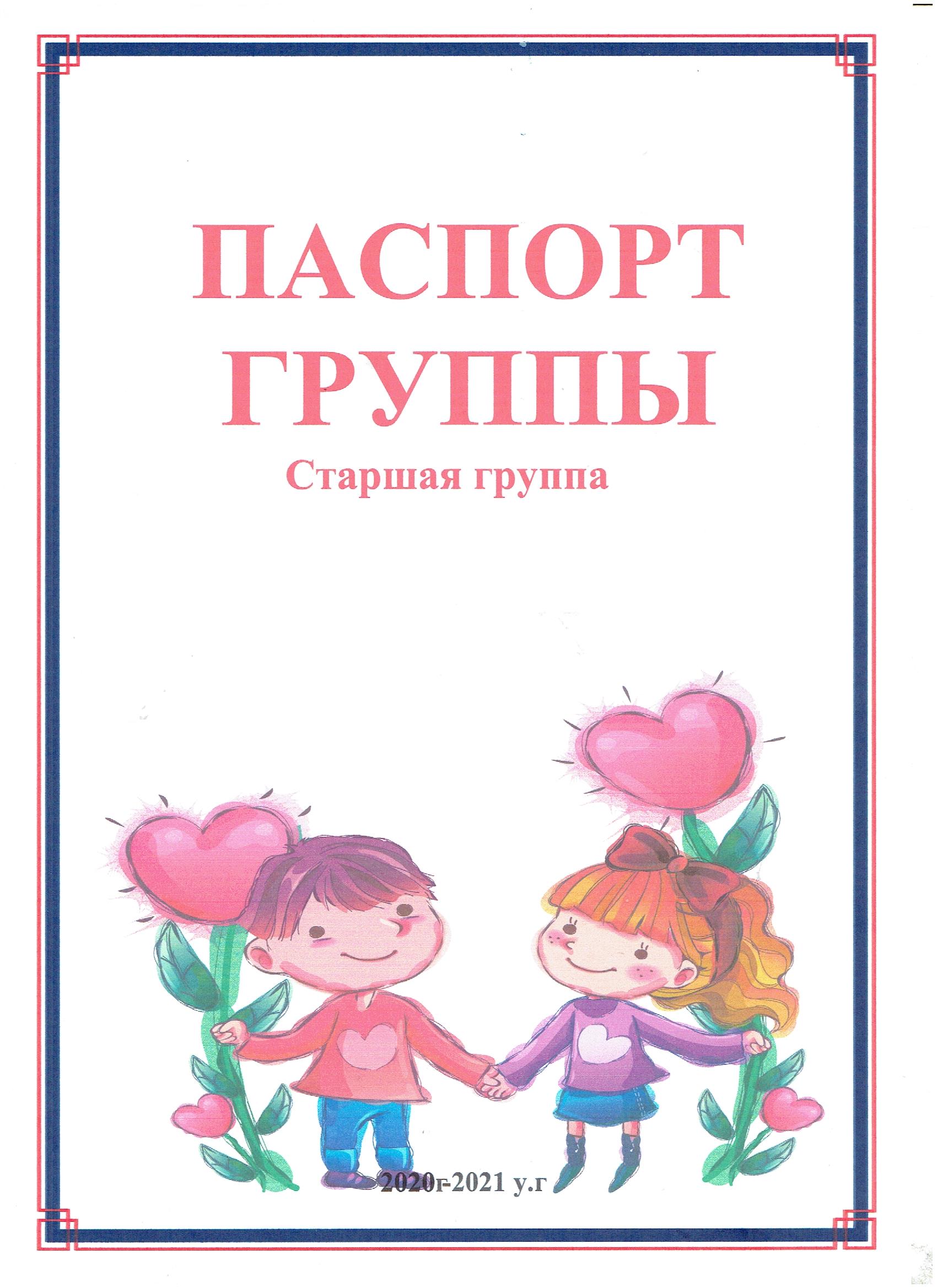 Паспорт старшей  группы в нашем детском садувключает следующую информацию:данные о программе образовательного процесса;о воспитателях;состав группы;режим дня;расписание НОД;предметно – развивающая, игровая среда в младшей группе.Наш детский сад работает по программе «Радуга» под редакцией Т.Н.Дороновой,Т.И.Гризик, Е.В.Соловьева, С.Г.Якобсон.
Наш детский сад работает по программе                      «Радуга»Цель: проектирование социальных ситуаций развития ребенка и развивающей предметно-пространственной среды, обеспечивающих позитивную социализацию, мотивацию и поддержку индивидуальности детей через общение, игру, познавательно-исследовательскую деятельность и другие формы активности. Задачи: Программа реализует  задачи ФГОС ДО: охраны и укрепления физического и психического здоровья детей, в том числе их эмоционального благополучия; обеспечения равных возможностей для полноценного развития каждого ребенка в период дошкольного детства независимо от места жительства, пола, нации, языка, социального статуса, психофизиологических и других особенностей (в том числе ограниченных возможностей здоровья); обеспечения преемственности основных образовательных программ дошкольного и начального общего образования; создания благоприятных условий развития детей в соответствии с их возрастными и индивидуальными особенностями и склонностями, развития охраны и укрепления физического и психического здоровья детей, в том числе их эмоционального благополучия; обеспечения равных возможностей для полноценного развития каждого ребенка в период дошкольного детства независимо от места жительства, пола, нации, языка, социального статуса, психофизиологических и других особенностей (в том числе ограниченных возможностей здоровья); обеспечения преемственности основных образовательных программ дошкольного и начального общего образования; создания благоприятных условий развития детей в соответствии с их возрастными и индивидуальными особенностями и склонностями, развития способностей и творческого потенциала каждого ребенка как субъекта отношений с самим собой, другими детьми, взрослыми и миром; Одно из важных условий воспитательно-образовательной работы в дошкольном учреждении – правильная организация предметно-развивающей среды.Среда развития ребѐнка в структуре ФГОС к общей образовательной программе ДОУ представляет собой комплекс материально-технических, санитарно - гигиенических, социально - бытовых, общественных, эргономических, эстетических, психолого-педагогических, духовных условий, обеспечивающих организацию жизни детей и взрослых в ДОУ.В соответствии с ФГОС, в ДОУ развивающая предметно – пространственная среда должна быть насыщенной, трансформируемой, полифункциональной, вариативной, доступной и безопасной. Что мы и пытаемся соблюдать: освобождая центральную часть группы, мы предоставляем условия для двигательной активности детей и возможности их выбора. Насыщенность среды групп соответствует возрастным особенностям детей, имеется разнообразие материалов, оборудования, инвентаря и обеспечивает детям игровую, познавательную, творческую, двигательную активность, в том числе развитие крупной и мелкой моторики.Правильно организованная предметная развивающая среда, направленная на личностно - ориентированное развитие ребѐнка, стимулирует общение, любознательность, способствует развитию таких качеств, как инициативность, самостоятельность, творчество.Предметная среда, организованная с учѐтом индивидуализации пространства жизни ребѐнка, отличается динамизмом. Дети чувствуют себя компетентными, ответственными и стараются максимально использовать свои возможности и навыки.ребенка дошкольного возраста есть три основные потребности ДВИЖЕНИЕ, ОБЩЕНИЕ, ПОЗНАНИЕ.среда НАШЕЙ группы удовлетворяет эти потребности.Развивающая предметно-пространственная среда – это естественная, комфортная, уютная обстановка, рационально организационная и насыщенная разнообразными игровыми материалами.В группе оформлены игровые и предметные центры, имеется достаточное количество игрушек, дидактического материала, развивающих игр для самостоятельного, активного, целенаправленного действия детей во всехвидах деятельности: игровой, двигательной, изобразительной, театрализованной, конструктивной т.д.ФГОС ДО п.3 Требования к развивающей предметно-пространственной среде.3.3.1.     Развивающая предметно-пространственная среда обеспечивает максимальную реализацию образовательного потенциала пространства Организации, Группы, а также территории, прилегающей к Организации или находящейся на небольшом удалении, приспособленной для реализации Программы (далее - участок), материалов, оборудования и инвентаря для развития детей дошкольного возраста в соответствии с особенностями каждого возрастного этапа, охраны и укрепления их здоровья, учёта особенностей и коррекции недостатков их развития.3.3.2.     Развивающая предметно-пространственная среда должна обеспечивать возможность общения и совместной деятельности детей (в том числе детей разного возраста) и взрослых, двигательной активности детей, а также возможности для уединения.3.3.3.   Развивающая предметно-пространственная среда должна обеспечивать:
реализацию различных образовательных программ;в случае организации инклюзивного образования - необходимые для него условия;учёт национально-культурных, климатических условий, в которых осуществляется образовательная деятельность;учёт возрастных особенностей детей.3.3.4.   Развивающая предметно-пространственная среда должна быть
содержательно насыщенной,  трансформируемой,                   полифункциональной,
вариативной, доступной и безопасной.1) Насыщенность среды должна соответствовать возрастным возможностям детей и содержанию Программы.Образовательное пространство должно быть оснащено средствами обучения и воспитания (в том числе техническими), соответствующими материалами, в том числе расходным игровым, спортивным, оздоровительным оборудованием, инвентарём (в соответствии со спецификой Программы).Организация образовательного пространства и разнообразие материалов, оборудования и инвентаря (в здании и на участке) должны обеспечивать: игровую, познавательную, исследовательскую и творческую активность всех воспитанников, экспериментирование с доступными детям материалами (в том числе с песком и водой); двигательную активность, в том числе развитие крупной и мелкой моторики, участие в подвижных играх и соревнованиях;эмоциональное благополучие детей во взаимодействии с предметно-пространственным окружением; возможность самовыражения детей.Для детей младенческого и раннего возраста образовательное пространство должно предоставлять необходимые и достаточные возможности для движения, предметной и игровой деятельности с разными материалами.2)    Трансформируемость пространства предполагает возможность изменений предметно-пространственной среды в зависимости от образовательной ситуации, в том числе от меняющихся интересов и возможностей детей;3)    Полифункциональность материалов предполагает:возможность разнообразного использования различных составляющих предметной среды, например, детской мебели, матов, мягких модулей, ширм и т.д.; наличие в организации или группе полифункциональных (не обладающих жёстко закреплённым способом употребления) предметов, в том числе природных материалов, пригодных для использования в разных видах детской активности (в том числе в качестве предметов-заместителей в детской игре).4)  Вариативность среды предполагает:наличие в Организации или Группе различных пространств (для игры, конструирования, уединения и пр.), а также разнообразных материалов, игр, игрушек и оборудования, обеспечивающих свободный выбор детей;периодическую сменяемость игрового материала, появление новых предметов, стимулирующих игровую, двигательную, познавательную и исследовательскую активность детей.5)  Доступность среды предполагает:доступность для воспитанников, в том числе детей с ограниченными возможностями здоровья и детей-инвалидов, всех помещений, где осуществляется образовательная деятельность;свободный доступ детей, в том числе детей с ограниченными возможностями здоровья, к играм, игрушкам, материалам, пособиям, обеспечивающим все основные виды детской активности;исправность и сохранность материалов и оборудования.      Воспитатель позаботится о том, чтобы ваш ребенок стал самостоятельным, общительным, любознательным, всесторонне развитымПомогают воспитанникам расти и развиваться:Воспитатели: Бекмурзова Инга Зелимхановна(первая квалификационная категория)Стаж работы:26Цагараева Индира Альбертовна(первая квалификационная категория)Стаж работы:18Караева Светлана Владимировна(первая квалификационная категория)Стаж работы:3Младший воспитатель:Гурдзибеева Альбина Арсеновна   Список детей старшей группы Абиев Амир ВитальевичАбиев Хетаг ОлеговичАбиева Айша ВитальевнаАйларова Галина ИбрагимовнаБегизов Дамир РадиковичБекоев Арсэн ВладиславовичБекоев Марат РостиславовичБтемирова Елизавета ВячеславовнаГагкоев Давид ВалерьевичГазанова Лана АлановнаГамахаров Алик ДзамболатовичГодзоев Ибрагим ХетаговичДзитцоев Азамат ВалерьевичЗагалова Малита АртуровичКайтукова Алина АмирановнаКайтуков Рустам ИрбековичКаргинов Алан МаратовичКацанов Дамир ЗауровичКодзасов Ирланд Георгиевич Марзаев Махарбек ВадимовичПагаев Сослан АртемовичСакиева Амина СарматовнаТандуев Дамир ВладимировичТуаев Батраз АлановичХуталова Ясмина АлановнаКаслаова Арина ЗаурбековнаРежим пребывания в ДОУОрганизация режима пребывания детей в МКДОУ д/с №6 с 10-часовым пребыванием  с 8.00-18.00(холодное время года)Групповая комнатаЦентр познавательного развитияЦентр развивающих игр направлен на развитие речи, сенсорного восприятия, мелкой моторики, воображения.Наличие пособий, материалов и оборудования1Предметные сюжетные картинки2Пазлы3Геометрические плоскостные фигуры и объемные формы,различные по цвету, размеру.4Мозаика, настольные игры, ленточный стол,5Предметные и сюжетные картинки, тематические наборыкартинок: (одежда, обувь, мебель, посуда, овощи, животные,игрушки, транспорт, профессии).6Иллюстрации, изображающие деятельность детей и взрослых вразличные отрезки времени.7Наборы иллюстраций с изображением игрушек, предметов одежды, обуви, посуды, мебели и предметов ближайшегоокружения8Матрешка, пирамидки на конусной основе из уменьшающихся по размеру одноцветных колец9Материалы на развитие мелкой моторики кистей рук: (игрушки- шнуровки разного вида). Центр природы№ Наличие пособий, материалов и оборудования1Комнатные растения2Инвентарь для ухода за комнатными растениями3Коллекции камней, ракушек, семян.4Картины-пейзажи с изображением всех времен года5Природный материал: шишки, желуди6Муляжи овощей и фруктов7Резиновые наборы игрушек (животные).Центр физического развитияНаличие пособий, материалов и оборудования1Мячи резиновые (разного размера)2Бубны3Флажки, платочки, погремушки4Обручи5КеглиЦентр изодеятельностиНаличие пособий, материалов и оборудования1Материал для рисования: альбомы, гуашевые и акварельныекраски, кисточки, простые и цветные карандаши, баночки для воды, трафареты для рисования.2Материал для лепки: пластилин, доски для лепки.3Образцы по аппликации и рисованию4Материал для ручного труда: клей ПВА, кисти для клея, ѐмкость под клей, салфетки, цветная бумага и картон, белый картон,гофрированная бумага.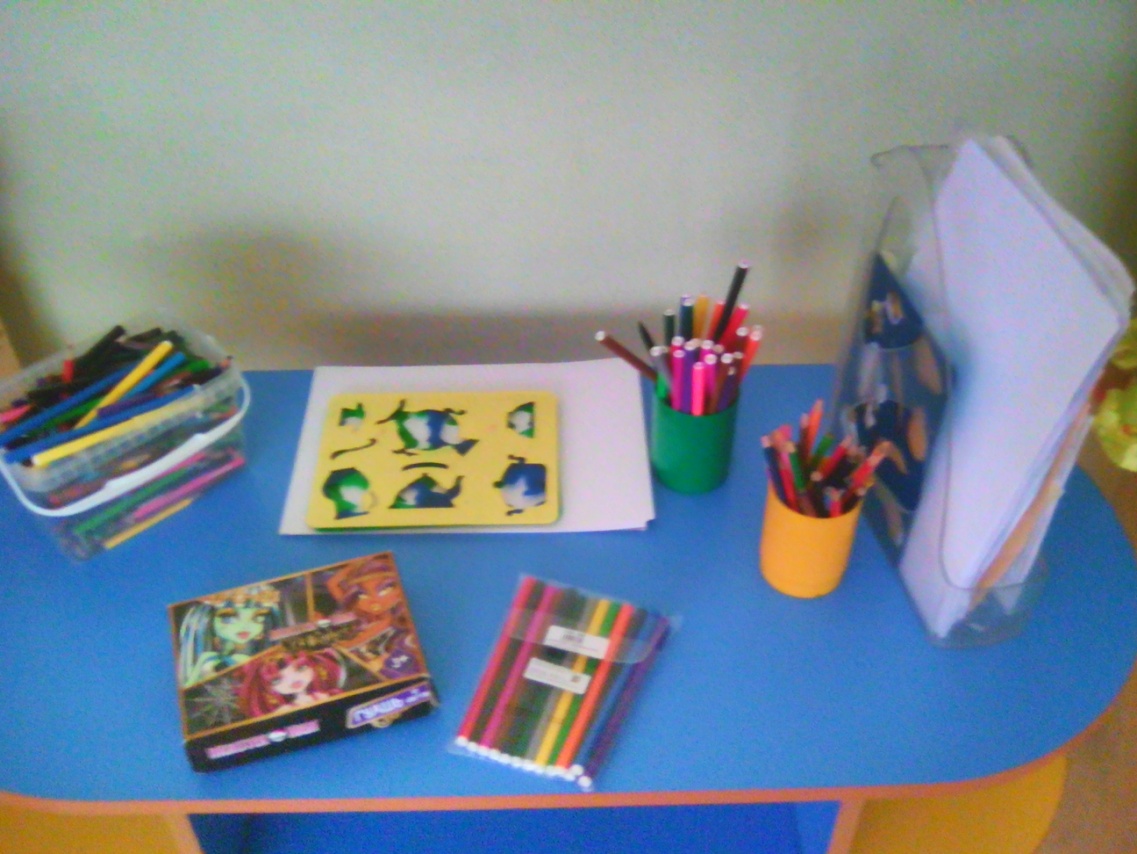 Центр книги№Наличие пособий, материалов и оборудования1Тематическая подборка детской художественной литературы2Иллюстрации «Герои сказок», подборка сюжетных картинок3Дидактические игры по развитию речи:«Чьи детки?», «Кто как кричит?», «Когда это бывает» и т.д.Центр конструированияНаличие пособий, материалов и оборудования1Конструктор мелкий и крупный2Небольшие игрушки для обыгрывания построек: фигурки людей и животных, макеты деревьев3Транспорт мелкий, средний, крупный:машины легковые и грузовые; самосвал.Центр сюжетно – ролевых игрНаличие пособий, материалов и оборудования1Игрушки, изображающие предметы труда и быта: (телефон, сумочки, корзинки и т. д.)2Сюжетно-ролевая игра «Семья»: Комплект кукольной мебели; игрушечная посуда: (кухонная, чайная, столовая); куклы пластмассовые; куклы, имитирующие ребенка-младенца (голыши); одежда для кукол; коляски; комплект пастельных принадлежностей для кукол; гладильная доска, утюг, горшки для кукол. Кухня (для игровых действий с куклами).3«Парикмахерская»: Трюмо с зеркалом, халат для мастера,накидки пелерины для кукол и детей, игрушечные наборы для парикмахерских (зеркало, ножницы, расчески, щетки, фен),фотографии детских причесок, журналы .4«Больница»: Медицинские халаты и шапочки для игры, наборы доктора, ростомер, фонендоскоп, градусники, мерные ложечки, лекарства, пипетки, шпатели, вата, бинты.5«Гараж»: Машины разных размеров и назначения, наборинструментов.Центр театраНаличие пособий, материалов и оборудования1Разные виды театра: кукольный, пальчиковый, настольный2Ширма, театральные атрибуты3Шапочки, маски4Одежда для ряжения                       Возрастная                          группамладшая2 - 3годаРежимныемоментыРежимныемоментыПриём, осмотр, игры, утренняя гимнастика.    ДежурствоПриём, осмотр, игры, утренняя гимнастика.    Дежурство8.00-8.30Подготовка к завтраку.Завтрак.Подготовка к завтраку.Завтрак.8.30-8.50Игры.Игры.8.50-9.00Непосредственно образовательная деятельность подгрупповая,индивид.  работа с детьми.Непосредственно образовательная деятельность подгрупповая,индивид.  работа с детьми.9.00-9.30Подготовка к прогулке, прогулка (игры, наблюдения, труд).Подготовка к прогулке, прогулка (игры, наблюдения, труд).9.30-11.20Возвращение с прогулки. Игры. Подготовка к обеду.Обед.Возвращение с прогулки. Игры. Подготовка к обеду.Обед.11.20-12.20 Подготовка ко сну.Дневной сон. Подготовка ко сну.Дневной сон.12.20-15.00Постепенный  подъем, закаливающие процедуры. Полдник. Постепенный  подъем, закаливающие процедуры. Полдник. 15.00-15.35Непосредственно образовательная деятельность, чтение художественной литературы. ИгрыНепосредственно образовательная деятельность, чтение художественной литературы. Игры15.35-16.15 Самостоятельная деятельность детей. Досуг. Самостоятельная деятельность детей. Досуг.16.15-16.30  Прогулка.  Игры. Уход домой.  Прогулка.  Игры. Уход домой.16.30-18.00